Medica/Compamed 2022 | Düsseldorf, 14-17.11.2022 Transport:Blue Water Shipping A/S har hermed fornøjelsen at tilbyde de danske udstillere, fællestransport, i forbindelse med ovenstående messe. Dette sker i samarbejde med Dansk Eksportforening. Vor service omfatter bl.a.:Afhentning fra Deres adresseTransport til messenKontakt og anmeldelse til messespeditørenOpbevaring af tomgods under messenReturfragt fra messen til Deres adresse eller evt. levering til anden adresseMulighed for at tegne transportforsikringUdlæg af lokale messeomkostningerHandling på messen koordinerer vi med den officielle messespeditør, Schenker Fairs, som vi er officielle danske agenter for. Vi sørger for, at godset bliver leveret til standen, at tomgodset bliver afhentet, opbevaret og returneret m.m.Forslag til Tidsplan ( med forbehold for de officielle tider ):Booking deadline			:	24.10.2022Afhentning i DK			:	07-08.11.2022Levering til messen			:	11.11.2022Afhentning på messen			:	18-21.11.2022Forventet levering i DK		:	22-25.11.2022Venligst returnér vedlagte blanket for tilmelding eller for at få et uforpligtende tilbud. Vi ser frem til et godt samarbejde omkring denne messe og håber at alle involverede parter får en rigtig god messeBest regards						Blue Water Shipping A/S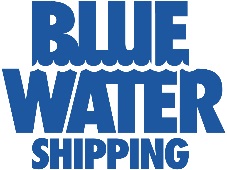 Anders Brunbjerg				E-mail: 	anbr@bws.dk			Phone: 	+45 7913 4065                       Medica/Compamed 2022 | Düsseldorf, 14-17.11.2022 Udstillernavn:	___________________	Kontaktperson:	______________________Hal/stand nr.:	___________________	Tlf/mail:	______________________Kan godset – evt. noget af det stables?						Ja⁭Nej⁭Hvis ja – hvilke kolli ?		___________________________________________________Ønsker de afhentning fra egen adresse – hvis ikke så hvor?				Ja⁭ Nej⁭Evt. anden adresse:		___________________________________________________Skal der være lift på den bil der afhenter på Jeres adresse ?				Ja⁭ Nej⁭Kan man komme til med alm eksportlastbil (13,6 m lang)?				Ja⁭ Nej⁭Ønsker I at tegne en transport forsikring?						Ja⁭ Nej⁭Ønsker I at tegne en kombineret transport og opholdsforsikring?			Ja⁭ Nej⁭ Dækker også vand & brandskader + tyveri på messen				Hvilken dato/klokkeslet skal godset stå klar på standen?	   ____________________________Må vi stille godset på standen uden kvittering, såfremt Jeres folk ikke er på standen på den ønskede leveringsdato (risiko overgår til udstiller så snart godset er leveret på standen)													Ja⁭ Nej⁭Evt. kontaktperson på messen inkl. mobil nummer?		   ____________________________Skal vi arrangere opbevaring af tomgods under messen?				Ja⁭ Nej⁭Evt. hjælp til ud/nedpakning på messen?						Ja⁭ Nej⁭Ønsker I seperate priser på fragt og messeomk?				          All-in pris ⁭(Alternativt en all-in pris)	          	          				                 Seperate priser ⁭Skal godset retur til Jer efter messen ?					             Ja⁭ Nej ⁭Hvis kun noget af det, hvor meget forventer I så ca. ?		     ___________________________Hvilken dato/klokkeslet er godset klar til afhentning på standen?  ___________________________I skal bruge godset retur senest?			                   ___________________________Når I har udfyldt vores booking/tilbuds skema, bedes I enten faxe eller maile det til undertegnede, som herefter vil kontakte Dem med et konkret transport og handling tilbud på denne messe.Att: Anders Brunbjerg – Tlf: 7913 4065 – Fax: 7913 4677 – Email: anbr@bws.dkKolliVareartMål (LxBxH)VægtVærdi